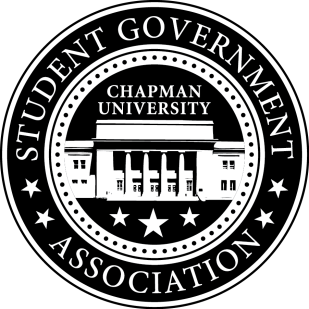 Call To Order: Meeting commenced @ 7:03PMPresent: Maytal SarafianAlysa BucklerMolly Weber     b.	AbsentOld Business:Senator Updates:Senator: Maytal SarafianPlans to work with Health Center on increasing operating hours during weekdays and weekends Helped review and edit Committee Operating Documents Senator: Alysa BucklerMentions bringing cameras to Lastinger and bike racks to Crean Plans to follow-up with Blaze Pizza on Chapman Dog DayHelped review and edit Committee Operating Documents Senator: Molly WeberSenator BrunchPlans to rename the event and organize the event that will entice students and faculty (i.e. grab food and chat with senators)Plans to talk to UPB on Sodexo Catering Plans to host this event on Thursday, November 9th from 11am-1pmHelped review Senator: Lisa KangTreats in the Streets – 10/26Spoke with DJ from City of Orange Recreation Services and plans to meet with him next TuesdaySpoke with Jack on logisticsAsked Molly to bring candy and SGA resourcesOHS Farm Improvement – 10/21Reached out to Senators to volunteerE-mailed Adam Duberstein the volunteer listPlans to meet with volunteers after Senate meeting and review plansStop Sign Initiative Connected Wil Harris with a point-in-contact at City of Orange via e-mail Korean Language Courses InitiativeMet with Dr. Boitano Received more signatures from constituentPlans to reach out to students and form a committee Plans to contact Cal State Fullerton and UCIV.	Meeting Adjournment: Meeting concluded @ 8:11 PM